Учреждена новая номинация “Сделано в ARCHICAD"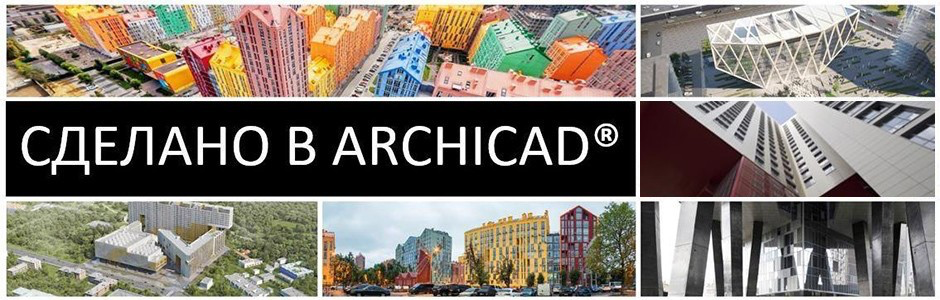 Уважаемые участники Фестиваля,в рамках конкурса “ДРАЙВЕРЫ РАЗВИТИЯ СОВРЕМЕННОГО ГОРОДА” объявлена дополнительная номинация “Сделано в ARCHICAD" - для проектов, созданных с применением BIM-технологий от компании GRAPHISOFT.Компания GRAPHISOFT - ведущий разработчик BIM-решений для архитекторов и партнер IV Всероссийского фестиваля “ ДРАЙВЕРЫ РАЗВИТИЯ СОВРЕМЕННОГО ГОРОДА” - учредила дополнительную номинацию “Сделано в ARCHICAD" в рамках основного конкурса.  Лучшие градостроительные проекты, созданные в среде ARCHICAD, будут отмечены дипломами и ценными призами от разработчика. Критерии оценки:При оценке проекта буду учитываться как архитектурная составляющая, так и культура работы в файле проекта и использование возможностей ARCHICAD.АРХИТЕКТУРА 50%Высокое качество проекта, функциональная концепция, учет региональных особенностей, план, а также экологическая, экономическая и социальная рациональность.ЭФФЕКТИВНОЕ ИСПОЛЬЗОВАНИЕ ВОЗМОЖНОСТЕЙ ARCHICAD 50%Корректное использование Навигатора Проекта (Карты видов и Параметров вида);Корректное использование Каталогов для подсчетов объемов и площадей;Использование Связанных модулей;Создание узлов конструкций с помощью инструментов “Деталь” и “Рабочий лист”;Выполнение визуализации с помощью встроенного механизма CineRender (не обязательно, но является плюсом при оценке проекта);Оценку проектов будут проводить ведущие эксперты компании GRAPHISOFT (Россия), а лучший из лучших получит шанс на публикацию информации о нем на сайте вендора и в ведущих архитектурных СМИ России.Желающих принять участие в борьбе за призовые места в номинации “Сделано в ARCHICAD" просим прислать информацию в формате ссылки на файл проекта (формат *.pla или *.pln), размещенный на любом файлообменнике не позднее 17 июня 2019 и короткое текстовое описание проекта с указанием использованного ПО (до 2 000 знаков).Все участники конкурса могут получить учебную версию ARCHICAD абсолютно бесплатно!Для получения лицензии необходимо пройти регистрацию на сайте myarchicad.com, в качестве «Студента». При заполнении профиля, в названии учебного заведения необходимо указать название конкурса «Драйверы развития современного города».Задать вопрос или ознакомиться с подробной инструкцией по установке можно в группе пользователей ARCHICAD Club.